Informacja dla wypełniającego:FORMULARZ/DEKLARACJĘ REJESTRACJI CZŁONKA KSzach64
(Należy złożyć do Zarządu Klubu Szachowego 64 pola – Świętoszów)W Y P E Ł N I Ć   C Z Y T E L N I E   D R U K O W A N Y M I   L I T E R A M I* Formularz(1 egz.) należy złożyć w siedzibie Klubu Szachowego 64 pola - Świętoszów* Do formularzy należy dołączyć w 1 egzemplarzu: Dowód wniesienia składki członkowskiej za bieżący rok, zgodnie z aktualnym Komunikatem Organizacyjno-Finansowym.Informujemy, że biuro KSzach64-Świętoszów może dokonać weryfikacji poprawności dokumentacji
na podstawie skanów przesłanych na adres zca.przew@interia.pl przed złożeniem wniosku.**niepotrzebne skreślić.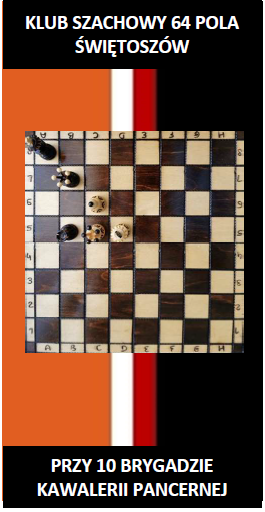 Wyciąg z Komunikatu Organizacyjno-Finansowego KSzach64-Świętoszów Roczna składka członkowska: - Roczna składka członkowska w 2024 roku i lata następne wynosi: dla nowych członków rejestrowanych w bieżącym roku: 20 zł + 10 zł = 30 złdla członków zarejestrowanych, płacone w kolejnych latach – 10 zł  Uwagi i informacje dodatkowe - Opłacanie składek odbywa się wyłącznie na dwa sposoby:przelew bankowy na konto Stowarzyszenia;przekazanie składki Skarbnikowi z uwzględnieniem:podpisu Członka Zwyczajnego Klubu na liście wpłacanych składek;przekazanie składek wpłacanych u Skarbnika nastąpi przelewem z konta Skarbnika
na konto Stowarzyszenia.Opłata członkowska: wpłatę należy wykonać na niżej wymienione konto:Klub Szachowy 64 - Świętoszów,nr konta 15 1090 2558 0000 0001 4727 0506(Bank Santander O/Żagań). KLUB SZACHOWY 64 POLA – Świętoszów
przy 10 Brygadzie Kawalerii Pancernej59-726 Świętoszów, ul. Sztabowa 1tel. 261 685 125       605-447-271       zca.przew@interia.pl KLUB SZACHOWY 64 POLA – Świętoszów
przy 10 Brygadzie Kawalerii Pancernej59-726 Świętoszów, ul. Sztabowa 1tel. 261 685 125       605-447-271       zca.przew@interia.pl KLUB SZACHOWY 64 POLA – Świętoszów
przy 10 Brygadzie Kawalerii Pancernej59-726 Świętoszów, ul. Sztabowa 1tel. 261 685 125       605-447-271       zca.przew@interia.pl KLUB SZACHOWY 64 POLA – Świętoszów
przy 10 Brygadzie Kawalerii Pancernej59-726 Świętoszów, ul. Sztabowa 1tel. 261 685 125       605-447-271       zca.przew@interia.pl KLUB SZACHOWY 64 POLA – Świętoszów
przy 10 Brygadzie Kawalerii Pancernej59-726 Świętoszów, ul. Sztabowa 1tel. 261 685 125       605-447-271       zca.przew@interia.pl KLUB SZACHOWY 64 POLA – Świętoszów
przy 10 Brygadzie Kawalerii Pancernej59-726 Świętoszów, ul. Sztabowa 1tel. 261 685 125       605-447-271       zca.przew@interia.pl KLUB SZACHOWY 64 POLA – Świętoszów
przy 10 Brygadzie Kawalerii Pancernej59-726 Świętoszów, ul. Sztabowa 1tel. 261 685 125       605-447-271       zca.przew@interia.pl KLUB SZACHOWY 64 POLA – Świętoszów
przy 10 Brygadzie Kawalerii Pancernej59-726 Świętoszów, ul. Sztabowa 1tel. 261 685 125       605-447-271       zca.przew@interia.pl KLUB SZACHOWY 64 POLA – Świętoszów
przy 10 Brygadzie Kawalerii Pancernej59-726 Świętoszów, ul. Sztabowa 1tel. 261 685 125       605-447-271       zca.przew@interia.pl KLUB SZACHOWY 64 POLA – Świętoszów
przy 10 Brygadzie Kawalerii Pancernej59-726 Świętoszów, ul. Sztabowa 1tel. 261 685 125       605-447-271       zca.przew@interia.pl KLUB SZACHOWY 64 POLA – Świętoszów
przy 10 Brygadzie Kawalerii Pancernej59-726 Świętoszów, ul. Sztabowa 1tel. 261 685 125       605-447-271       zca.przew@interia.pl FORMULARZ/DEKLARACJA REJESTRACJI CZŁONKA
Klubu Szachowego 64 pola – Świętoszów
przy 10 Brygadzie Kawalerii PancernejFORMULARZ/DEKLARACJA REJESTRACJI CZŁONKA
Klubu Szachowego 64 pola – Świętoszów
przy 10 Brygadzie Kawalerii PancernejSkrót KSzach64/DZSzach:
nr rej. w CR PZSzach FIDESkrót KSzach64/DZSzach:
nr rej. w CR PZSzach FIDESkrót KSzach64/DZSzach:
nr rej. w CR PZSzach FIDESkrót KSzach64/DZSzach:
nr rej. w CR PZSzach FIDESkrót KSzach64/DZSzach:
nr rej. w CR PZSzach FIDESkrót KSzach64/DZSzach:
nr rej. w CR PZSzach FIDESkrót KSzach64/DZSzach:
nr rej. w CR PZSzach FIDESkrót KSzach64/DZSzach:
nr rej. w CR PZSzach FIDESkrót KSzach64/DZSzach:
nr rej. w CR PZSzach FIDEFORMULARZ/DEKLARACJA REJESTRACJI CZŁONKA
Klubu Szachowego 64 pola – Świętoszów
przy 10 Brygadzie Kawalerii PancernejFORMULARZ/DEKLARACJA REJESTRACJI CZŁONKA
Klubu Szachowego 64 pola – Świętoszów
przy 10 Brygadzie Kawalerii PancernejKS-FORMULARZ/DEKLARACJA REJESTRACJI CZŁONKA
Klubu Szachowego 64 pola – Świętoszów
przy 10 Brygadzie Kawalerii PancernejFORMULARZ/DEKLARACJA REJESTRACJI CZŁONKA
Klubu Szachowego 64 pola – Świętoszów
przy 10 Brygadzie Kawalerii PancernejFORMULARZ/DEKLARACJA REJESTRACJI CZŁONKA
Klubu Szachowego 64 pola – Świętoszów
przy 10 Brygadzie Kawalerii PancernejFORMULARZ/DEKLARACJA REJESTRACJI CZŁONKA
Klubu Szachowego 64 pola – Świętoszów
przy 10 Brygadzie Kawalerii PancernejFORMULARZ/DEKLARACJA REJESTRACJI CZŁONKA
Klubu Szachowego 64 pola – Świętoszów
przy 10 Brygadzie Kawalerii PancernejFORMULARZ/DEKLARACJA REJESTRACJI CZŁONKA
Klubu Szachowego 64 pola – Świętoszów
przy 10 Brygadzie Kawalerii PancernejImię i nazwisko: ______________________________________Data (D/M/R) i miejsce urodzenia: __________________________________________________Dot. osób niepełnoletnich:        Imię i Nazwisko opiekuna prawnego:________________________________________________Jako osoba wypełniająca opiekę prawną nad w/w niepełnoletnim potwierdzam prawdziwość powyższego oświadczenia, które akceptuję.       .   ____.____.__________ r.                 __________________________________________
Data złożenia deklaracji                              Czytelny podpis rodzica / opiekuna prawnegoAdres do korespondencji:____________________________________________Rodzaj członkostwa: założyciel/zwyczajny – wspierający – honorowy - wolontariusz/małoletni**Telefon kontaktowy: _______________________________________________Adres e-mail: ____________________________________________________Posiadam nadaną kategorię szachową: TAK/NIE – w przypadku zaznaczenia TAK, wpisać ją:_______.Proszę o przyjęcie mnie w poczet członków Klubu Szachowego 64 pola – Świętoszów
przy 10 Brygadzie Kawalerii Pancernej. Oświadczam, że znam postanowienia statutu, cele oraz zadania Klubu Szachowego 64 pola - Świętoszów. Deklaruję prowadzenie aktywnej działalności w sporcie szachowym, przestrzeganie statutu, uchwał i postanowień władz Klubu KSzach64
- Świętoszów oraz wnoszenie składek członkowskich.Oświadczam, że:Zobowiązuję się do przestrzegania postanowień statutów i regulaminów Polskiego Związku Szachowego/Wojewódzkiego Związku Szachowego oraz Klubu Szachowego 64 pola – Świętoszów, w tym także poddania się odpowiedzialności dyscyplinarnej. Posiadam pełną zdolność do czynności prawnych i korzystam z pełni praw publicznych(nie dotyczy osób niepełnoletnich).Przyjmuję do wiadomości że:Przetwarzanie moich danych osobowych odbywać się będzie w interesie publicznym na podstawie art. 6 ust. 1. pkt e Rozporządzenia Parlamentu Europejskiego i Rady (UE) 2016/679 z dnia 27 kwietnia 2016 r. w celu realizacji zadań statutowych Polskiego Związku Szachowego. Dane osobowe udostępnione będą publicznie dla organizatorów życia szachowego w Polsce oraz w innych krajach poprzez zamieszczenie w Centralnym Rejestrze PZSzach oraz rejestrach międzynarodowych organizacji szachowych których członkiem jest lub będzie PZSzach. Przysługuje mi prawo wglądu
i sprostowania moich danych osobowych oraz wniesienia sprzeciwu wobec ich przetwarzania w każdym momencie. Sprzeciw może zostać oddalony jeśli jego uwzględnienie naruszać będzie prawa innych osób.Deklaruję roczny wkład członkowski we wskazanej wysokości lub wyższej jeżeli zostanie ustalony uchwałą Zarządu zebrania członków „Stowarzyszenia: Klub Szachowy 64 pola - Świętoszów” przy 10 Brygadzie Kawalerii Pancernej.   ____.____.__________ r.                   ___________________________________________
Data złożenia deklaracji                            Podpis osoby deklarującej wstąpienie do klubu KSzach64-ŚwiętoszówImię i nazwisko: ______________________________________Data (D/M/R) i miejsce urodzenia: __________________________________________________Dot. osób niepełnoletnich:        Imię i Nazwisko opiekuna prawnego:________________________________________________Jako osoba wypełniająca opiekę prawną nad w/w niepełnoletnim potwierdzam prawdziwość powyższego oświadczenia, które akceptuję.       .   ____.____.__________ r.                 __________________________________________
Data złożenia deklaracji                              Czytelny podpis rodzica / opiekuna prawnegoAdres do korespondencji:____________________________________________Rodzaj członkostwa: założyciel/zwyczajny – wspierający – honorowy - wolontariusz/małoletni**Telefon kontaktowy: _______________________________________________Adres e-mail: ____________________________________________________Posiadam nadaną kategorię szachową: TAK/NIE – w przypadku zaznaczenia TAK, wpisać ją:_______.Proszę o przyjęcie mnie w poczet członków Klubu Szachowego 64 pola – Świętoszów
przy 10 Brygadzie Kawalerii Pancernej. Oświadczam, że znam postanowienia statutu, cele oraz zadania Klubu Szachowego 64 pola - Świętoszów. Deklaruję prowadzenie aktywnej działalności w sporcie szachowym, przestrzeganie statutu, uchwał i postanowień władz Klubu KSzach64
- Świętoszów oraz wnoszenie składek członkowskich.Oświadczam, że:Zobowiązuję się do przestrzegania postanowień statutów i regulaminów Polskiego Związku Szachowego/Wojewódzkiego Związku Szachowego oraz Klubu Szachowego 64 pola – Świętoszów, w tym także poddania się odpowiedzialności dyscyplinarnej. Posiadam pełną zdolność do czynności prawnych i korzystam z pełni praw publicznych(nie dotyczy osób niepełnoletnich).Przyjmuję do wiadomości że:Przetwarzanie moich danych osobowych odbywać się będzie w interesie publicznym na podstawie art. 6 ust. 1. pkt e Rozporządzenia Parlamentu Europejskiego i Rady (UE) 2016/679 z dnia 27 kwietnia 2016 r. w celu realizacji zadań statutowych Polskiego Związku Szachowego. Dane osobowe udostępnione będą publicznie dla organizatorów życia szachowego w Polsce oraz w innych krajach poprzez zamieszczenie w Centralnym Rejestrze PZSzach oraz rejestrach międzynarodowych organizacji szachowych których członkiem jest lub będzie PZSzach. Przysługuje mi prawo wglądu
i sprostowania moich danych osobowych oraz wniesienia sprzeciwu wobec ich przetwarzania w każdym momencie. Sprzeciw może zostać oddalony jeśli jego uwzględnienie naruszać będzie prawa innych osób.Deklaruję roczny wkład członkowski we wskazanej wysokości lub wyższej jeżeli zostanie ustalony uchwałą Zarządu zebrania członków „Stowarzyszenia: Klub Szachowy 64 pola - Świętoszów” przy 10 Brygadzie Kawalerii Pancernej.   ____.____.__________ r.                   ___________________________________________
Data złożenia deklaracji                            Podpis osoby deklarującej wstąpienie do klubu KSzach64-ŚwiętoszówImię i nazwisko: ______________________________________Data (D/M/R) i miejsce urodzenia: __________________________________________________Dot. osób niepełnoletnich:        Imię i Nazwisko opiekuna prawnego:________________________________________________Jako osoba wypełniająca opiekę prawną nad w/w niepełnoletnim potwierdzam prawdziwość powyższego oświadczenia, które akceptuję.       .   ____.____.__________ r.                 __________________________________________
Data złożenia deklaracji                              Czytelny podpis rodzica / opiekuna prawnegoAdres do korespondencji:____________________________________________Rodzaj członkostwa: założyciel/zwyczajny – wspierający – honorowy - wolontariusz/małoletni**Telefon kontaktowy: _______________________________________________Adres e-mail: ____________________________________________________Posiadam nadaną kategorię szachową: TAK/NIE – w przypadku zaznaczenia TAK, wpisać ją:_______.Proszę o przyjęcie mnie w poczet członków Klubu Szachowego 64 pola – Świętoszów
przy 10 Brygadzie Kawalerii Pancernej. Oświadczam, że znam postanowienia statutu, cele oraz zadania Klubu Szachowego 64 pola - Świętoszów. Deklaruję prowadzenie aktywnej działalności w sporcie szachowym, przestrzeganie statutu, uchwał i postanowień władz Klubu KSzach64
- Świętoszów oraz wnoszenie składek członkowskich.Oświadczam, że:Zobowiązuję się do przestrzegania postanowień statutów i regulaminów Polskiego Związku Szachowego/Wojewódzkiego Związku Szachowego oraz Klubu Szachowego 64 pola – Świętoszów, w tym także poddania się odpowiedzialności dyscyplinarnej. Posiadam pełną zdolność do czynności prawnych i korzystam z pełni praw publicznych(nie dotyczy osób niepełnoletnich).Przyjmuję do wiadomości że:Przetwarzanie moich danych osobowych odbywać się będzie w interesie publicznym na podstawie art. 6 ust. 1. pkt e Rozporządzenia Parlamentu Europejskiego i Rady (UE) 2016/679 z dnia 27 kwietnia 2016 r. w celu realizacji zadań statutowych Polskiego Związku Szachowego. Dane osobowe udostępnione będą publicznie dla organizatorów życia szachowego w Polsce oraz w innych krajach poprzez zamieszczenie w Centralnym Rejestrze PZSzach oraz rejestrach międzynarodowych organizacji szachowych których członkiem jest lub będzie PZSzach. Przysługuje mi prawo wglądu
i sprostowania moich danych osobowych oraz wniesienia sprzeciwu wobec ich przetwarzania w każdym momencie. Sprzeciw może zostać oddalony jeśli jego uwzględnienie naruszać będzie prawa innych osób.Deklaruję roczny wkład członkowski we wskazanej wysokości lub wyższej jeżeli zostanie ustalony uchwałą Zarządu zebrania członków „Stowarzyszenia: Klub Szachowy 64 pola - Świętoszów” przy 10 Brygadzie Kawalerii Pancernej.   ____.____.__________ r.                   ___________________________________________
Data złożenia deklaracji                            Podpis osoby deklarującej wstąpienie do klubu KSzach64-ŚwiętoszówImię i nazwisko: ______________________________________Data (D/M/R) i miejsce urodzenia: __________________________________________________Dot. osób niepełnoletnich:        Imię i Nazwisko opiekuna prawnego:________________________________________________Jako osoba wypełniająca opiekę prawną nad w/w niepełnoletnim potwierdzam prawdziwość powyższego oświadczenia, które akceptuję.       .   ____.____.__________ r.                 __________________________________________
Data złożenia deklaracji                              Czytelny podpis rodzica / opiekuna prawnegoAdres do korespondencji:____________________________________________Rodzaj członkostwa: założyciel/zwyczajny – wspierający – honorowy - wolontariusz/małoletni**Telefon kontaktowy: _______________________________________________Adres e-mail: ____________________________________________________Posiadam nadaną kategorię szachową: TAK/NIE – w przypadku zaznaczenia TAK, wpisać ją:_______.Proszę o przyjęcie mnie w poczet członków Klubu Szachowego 64 pola – Świętoszów
przy 10 Brygadzie Kawalerii Pancernej. Oświadczam, że znam postanowienia statutu, cele oraz zadania Klubu Szachowego 64 pola - Świętoszów. Deklaruję prowadzenie aktywnej działalności w sporcie szachowym, przestrzeganie statutu, uchwał i postanowień władz Klubu KSzach64
- Świętoszów oraz wnoszenie składek członkowskich.Oświadczam, że:Zobowiązuję się do przestrzegania postanowień statutów i regulaminów Polskiego Związku Szachowego/Wojewódzkiego Związku Szachowego oraz Klubu Szachowego 64 pola – Świętoszów, w tym także poddania się odpowiedzialności dyscyplinarnej. Posiadam pełną zdolność do czynności prawnych i korzystam z pełni praw publicznych(nie dotyczy osób niepełnoletnich).Przyjmuję do wiadomości że:Przetwarzanie moich danych osobowych odbywać się będzie w interesie publicznym na podstawie art. 6 ust. 1. pkt e Rozporządzenia Parlamentu Europejskiego i Rady (UE) 2016/679 z dnia 27 kwietnia 2016 r. w celu realizacji zadań statutowych Polskiego Związku Szachowego. Dane osobowe udostępnione będą publicznie dla organizatorów życia szachowego w Polsce oraz w innych krajach poprzez zamieszczenie w Centralnym Rejestrze PZSzach oraz rejestrach międzynarodowych organizacji szachowych których członkiem jest lub będzie PZSzach. Przysługuje mi prawo wglądu
i sprostowania moich danych osobowych oraz wniesienia sprzeciwu wobec ich przetwarzania w każdym momencie. Sprzeciw może zostać oddalony jeśli jego uwzględnienie naruszać będzie prawa innych osób.Deklaruję roczny wkład członkowski we wskazanej wysokości lub wyższej jeżeli zostanie ustalony uchwałą Zarządu zebrania członków „Stowarzyszenia: Klub Szachowy 64 pola - Świętoszów” przy 10 Brygadzie Kawalerii Pancernej.   ____.____.__________ r.                   ___________________________________________
Data złożenia deklaracji                            Podpis osoby deklarującej wstąpienie do klubu KSzach64-ŚwiętoszówImię i nazwisko: ______________________________________Data (D/M/R) i miejsce urodzenia: __________________________________________________Dot. osób niepełnoletnich:        Imię i Nazwisko opiekuna prawnego:________________________________________________Jako osoba wypełniająca opiekę prawną nad w/w niepełnoletnim potwierdzam prawdziwość powyższego oświadczenia, które akceptuję.       .   ____.____.__________ r.                 __________________________________________
Data złożenia deklaracji                              Czytelny podpis rodzica / opiekuna prawnegoAdres do korespondencji:____________________________________________Rodzaj członkostwa: założyciel/zwyczajny – wspierający – honorowy - wolontariusz/małoletni**Telefon kontaktowy: _______________________________________________Adres e-mail: ____________________________________________________Posiadam nadaną kategorię szachową: TAK/NIE – w przypadku zaznaczenia TAK, wpisać ją:_______.Proszę o przyjęcie mnie w poczet członków Klubu Szachowego 64 pola – Świętoszów
przy 10 Brygadzie Kawalerii Pancernej. Oświadczam, że znam postanowienia statutu, cele oraz zadania Klubu Szachowego 64 pola - Świętoszów. Deklaruję prowadzenie aktywnej działalności w sporcie szachowym, przestrzeganie statutu, uchwał i postanowień władz Klubu KSzach64
- Świętoszów oraz wnoszenie składek członkowskich.Oświadczam, że:Zobowiązuję się do przestrzegania postanowień statutów i regulaminów Polskiego Związku Szachowego/Wojewódzkiego Związku Szachowego oraz Klubu Szachowego 64 pola – Świętoszów, w tym także poddania się odpowiedzialności dyscyplinarnej. Posiadam pełną zdolność do czynności prawnych i korzystam z pełni praw publicznych(nie dotyczy osób niepełnoletnich).Przyjmuję do wiadomości że:Przetwarzanie moich danych osobowych odbywać się będzie w interesie publicznym na podstawie art. 6 ust. 1. pkt e Rozporządzenia Parlamentu Europejskiego i Rady (UE) 2016/679 z dnia 27 kwietnia 2016 r. w celu realizacji zadań statutowych Polskiego Związku Szachowego. Dane osobowe udostępnione będą publicznie dla organizatorów życia szachowego w Polsce oraz w innych krajach poprzez zamieszczenie w Centralnym Rejestrze PZSzach oraz rejestrach międzynarodowych organizacji szachowych których członkiem jest lub będzie PZSzach. Przysługuje mi prawo wglądu
i sprostowania moich danych osobowych oraz wniesienia sprzeciwu wobec ich przetwarzania w każdym momencie. Sprzeciw może zostać oddalony jeśli jego uwzględnienie naruszać będzie prawa innych osób.Deklaruję roczny wkład członkowski we wskazanej wysokości lub wyższej jeżeli zostanie ustalony uchwałą Zarządu zebrania członków „Stowarzyszenia: Klub Szachowy 64 pola - Świętoszów” przy 10 Brygadzie Kawalerii Pancernej.   ____.____.__________ r.                   ___________________________________________
Data złożenia deklaracji                            Podpis osoby deklarującej wstąpienie do klubu KSzach64-ŚwiętoszówImię i nazwisko: ______________________________________Data (D/M/R) i miejsce urodzenia: __________________________________________________Dot. osób niepełnoletnich:        Imię i Nazwisko opiekuna prawnego:________________________________________________Jako osoba wypełniająca opiekę prawną nad w/w niepełnoletnim potwierdzam prawdziwość powyższego oświadczenia, które akceptuję.       .   ____.____.__________ r.                 __________________________________________
Data złożenia deklaracji                              Czytelny podpis rodzica / opiekuna prawnegoAdres do korespondencji:____________________________________________Rodzaj członkostwa: założyciel/zwyczajny – wspierający – honorowy - wolontariusz/małoletni**Telefon kontaktowy: _______________________________________________Adres e-mail: ____________________________________________________Posiadam nadaną kategorię szachową: TAK/NIE – w przypadku zaznaczenia TAK, wpisać ją:_______.Proszę o przyjęcie mnie w poczet członków Klubu Szachowego 64 pola – Świętoszów
przy 10 Brygadzie Kawalerii Pancernej. Oświadczam, że znam postanowienia statutu, cele oraz zadania Klubu Szachowego 64 pola - Świętoszów. Deklaruję prowadzenie aktywnej działalności w sporcie szachowym, przestrzeganie statutu, uchwał i postanowień władz Klubu KSzach64
- Świętoszów oraz wnoszenie składek członkowskich.Oświadczam, że:Zobowiązuję się do przestrzegania postanowień statutów i regulaminów Polskiego Związku Szachowego/Wojewódzkiego Związku Szachowego oraz Klubu Szachowego 64 pola – Świętoszów, w tym także poddania się odpowiedzialności dyscyplinarnej. Posiadam pełną zdolność do czynności prawnych i korzystam z pełni praw publicznych(nie dotyczy osób niepełnoletnich).Przyjmuję do wiadomości że:Przetwarzanie moich danych osobowych odbywać się będzie w interesie publicznym na podstawie art. 6 ust. 1. pkt e Rozporządzenia Parlamentu Europejskiego i Rady (UE) 2016/679 z dnia 27 kwietnia 2016 r. w celu realizacji zadań statutowych Polskiego Związku Szachowego. Dane osobowe udostępnione będą publicznie dla organizatorów życia szachowego w Polsce oraz w innych krajach poprzez zamieszczenie w Centralnym Rejestrze PZSzach oraz rejestrach międzynarodowych organizacji szachowych których członkiem jest lub będzie PZSzach. Przysługuje mi prawo wglądu
i sprostowania moich danych osobowych oraz wniesienia sprzeciwu wobec ich przetwarzania w każdym momencie. Sprzeciw może zostać oddalony jeśli jego uwzględnienie naruszać będzie prawa innych osób.Deklaruję roczny wkład członkowski we wskazanej wysokości lub wyższej jeżeli zostanie ustalony uchwałą Zarządu zebrania członków „Stowarzyszenia: Klub Szachowy 64 pola - Świętoszów” przy 10 Brygadzie Kawalerii Pancernej.   ____.____.__________ r.                   ___________________________________________
Data złożenia deklaracji                            Podpis osoby deklarującej wstąpienie do klubu KSzach64-ŚwiętoszówImię i nazwisko: ______________________________________Data (D/M/R) i miejsce urodzenia: __________________________________________________Dot. osób niepełnoletnich:        Imię i Nazwisko opiekuna prawnego:________________________________________________Jako osoba wypełniająca opiekę prawną nad w/w niepełnoletnim potwierdzam prawdziwość powyższego oświadczenia, które akceptuję.       .   ____.____.__________ r.                 __________________________________________
Data złożenia deklaracji                              Czytelny podpis rodzica / opiekuna prawnegoAdres do korespondencji:____________________________________________Rodzaj członkostwa: założyciel/zwyczajny – wspierający – honorowy - wolontariusz/małoletni**Telefon kontaktowy: _______________________________________________Adres e-mail: ____________________________________________________Posiadam nadaną kategorię szachową: TAK/NIE – w przypadku zaznaczenia TAK, wpisać ją:_______.Proszę o przyjęcie mnie w poczet członków Klubu Szachowego 64 pola – Świętoszów
przy 10 Brygadzie Kawalerii Pancernej. Oświadczam, że znam postanowienia statutu, cele oraz zadania Klubu Szachowego 64 pola - Świętoszów. Deklaruję prowadzenie aktywnej działalności w sporcie szachowym, przestrzeganie statutu, uchwał i postanowień władz Klubu KSzach64
- Świętoszów oraz wnoszenie składek członkowskich.Oświadczam, że:Zobowiązuję się do przestrzegania postanowień statutów i regulaminów Polskiego Związku Szachowego/Wojewódzkiego Związku Szachowego oraz Klubu Szachowego 64 pola – Świętoszów, w tym także poddania się odpowiedzialności dyscyplinarnej. Posiadam pełną zdolność do czynności prawnych i korzystam z pełni praw publicznych(nie dotyczy osób niepełnoletnich).Przyjmuję do wiadomości że:Przetwarzanie moich danych osobowych odbywać się będzie w interesie publicznym na podstawie art. 6 ust. 1. pkt e Rozporządzenia Parlamentu Europejskiego i Rady (UE) 2016/679 z dnia 27 kwietnia 2016 r. w celu realizacji zadań statutowych Polskiego Związku Szachowego. Dane osobowe udostępnione będą publicznie dla organizatorów życia szachowego w Polsce oraz w innych krajach poprzez zamieszczenie w Centralnym Rejestrze PZSzach oraz rejestrach międzynarodowych organizacji szachowych których członkiem jest lub będzie PZSzach. Przysługuje mi prawo wglądu
i sprostowania moich danych osobowych oraz wniesienia sprzeciwu wobec ich przetwarzania w każdym momencie. Sprzeciw może zostać oddalony jeśli jego uwzględnienie naruszać będzie prawa innych osób.Deklaruję roczny wkład członkowski we wskazanej wysokości lub wyższej jeżeli zostanie ustalony uchwałą Zarządu zebrania członków „Stowarzyszenia: Klub Szachowy 64 pola - Świętoszów” przy 10 Brygadzie Kawalerii Pancernej.   ____.____.__________ r.                   ___________________________________________
Data złożenia deklaracji                            Podpis osoby deklarującej wstąpienie do klubu KSzach64-ŚwiętoszówImię i nazwisko: ______________________________________Data (D/M/R) i miejsce urodzenia: __________________________________________________Dot. osób niepełnoletnich:        Imię i Nazwisko opiekuna prawnego:________________________________________________Jako osoba wypełniająca opiekę prawną nad w/w niepełnoletnim potwierdzam prawdziwość powyższego oświadczenia, które akceptuję.       .   ____.____.__________ r.                 __________________________________________
Data złożenia deklaracji                              Czytelny podpis rodzica / opiekuna prawnegoAdres do korespondencji:____________________________________________Rodzaj członkostwa: założyciel/zwyczajny – wspierający – honorowy - wolontariusz/małoletni**Telefon kontaktowy: _______________________________________________Adres e-mail: ____________________________________________________Posiadam nadaną kategorię szachową: TAK/NIE – w przypadku zaznaczenia TAK, wpisać ją:_______.Proszę o przyjęcie mnie w poczet członków Klubu Szachowego 64 pola – Świętoszów
przy 10 Brygadzie Kawalerii Pancernej. Oświadczam, że znam postanowienia statutu, cele oraz zadania Klubu Szachowego 64 pola - Świętoszów. Deklaruję prowadzenie aktywnej działalności w sporcie szachowym, przestrzeganie statutu, uchwał i postanowień władz Klubu KSzach64
- Świętoszów oraz wnoszenie składek członkowskich.Oświadczam, że:Zobowiązuję się do przestrzegania postanowień statutów i regulaminów Polskiego Związku Szachowego/Wojewódzkiego Związku Szachowego oraz Klubu Szachowego 64 pola – Świętoszów, w tym także poddania się odpowiedzialności dyscyplinarnej. Posiadam pełną zdolność do czynności prawnych i korzystam z pełni praw publicznych(nie dotyczy osób niepełnoletnich).Przyjmuję do wiadomości że:Przetwarzanie moich danych osobowych odbywać się będzie w interesie publicznym na podstawie art. 6 ust. 1. pkt e Rozporządzenia Parlamentu Europejskiego i Rady (UE) 2016/679 z dnia 27 kwietnia 2016 r. w celu realizacji zadań statutowych Polskiego Związku Szachowego. Dane osobowe udostępnione będą publicznie dla organizatorów życia szachowego w Polsce oraz w innych krajach poprzez zamieszczenie w Centralnym Rejestrze PZSzach oraz rejestrach międzynarodowych organizacji szachowych których członkiem jest lub będzie PZSzach. Przysługuje mi prawo wglądu
i sprostowania moich danych osobowych oraz wniesienia sprzeciwu wobec ich przetwarzania w każdym momencie. Sprzeciw może zostać oddalony jeśli jego uwzględnienie naruszać będzie prawa innych osób.Deklaruję roczny wkład członkowski we wskazanej wysokości lub wyższej jeżeli zostanie ustalony uchwałą Zarządu zebrania członków „Stowarzyszenia: Klub Szachowy 64 pola - Świętoszów” przy 10 Brygadzie Kawalerii Pancernej.   ____.____.__________ r.                   ___________________________________________
Data złożenia deklaracji                            Podpis osoby deklarującej wstąpienie do klubu KSzach64-ŚwiętoszówImię i nazwisko: ______________________________________Data (D/M/R) i miejsce urodzenia: __________________________________________________Dot. osób niepełnoletnich:        Imię i Nazwisko opiekuna prawnego:________________________________________________Jako osoba wypełniająca opiekę prawną nad w/w niepełnoletnim potwierdzam prawdziwość powyższego oświadczenia, które akceptuję.       .   ____.____.__________ r.                 __________________________________________
Data złożenia deklaracji                              Czytelny podpis rodzica / opiekuna prawnegoAdres do korespondencji:____________________________________________Rodzaj członkostwa: założyciel/zwyczajny – wspierający – honorowy - wolontariusz/małoletni**Telefon kontaktowy: _______________________________________________Adres e-mail: ____________________________________________________Posiadam nadaną kategorię szachową: TAK/NIE – w przypadku zaznaczenia TAK, wpisać ją:_______.Proszę o przyjęcie mnie w poczet członków Klubu Szachowego 64 pola – Świętoszów
przy 10 Brygadzie Kawalerii Pancernej. Oświadczam, że znam postanowienia statutu, cele oraz zadania Klubu Szachowego 64 pola - Świętoszów. Deklaruję prowadzenie aktywnej działalności w sporcie szachowym, przestrzeganie statutu, uchwał i postanowień władz Klubu KSzach64
- Świętoszów oraz wnoszenie składek członkowskich.Oświadczam, że:Zobowiązuję się do przestrzegania postanowień statutów i regulaminów Polskiego Związku Szachowego/Wojewódzkiego Związku Szachowego oraz Klubu Szachowego 64 pola – Świętoszów, w tym także poddania się odpowiedzialności dyscyplinarnej. Posiadam pełną zdolność do czynności prawnych i korzystam z pełni praw publicznych(nie dotyczy osób niepełnoletnich).Przyjmuję do wiadomości że:Przetwarzanie moich danych osobowych odbywać się będzie w interesie publicznym na podstawie art. 6 ust. 1. pkt e Rozporządzenia Parlamentu Europejskiego i Rady (UE) 2016/679 z dnia 27 kwietnia 2016 r. w celu realizacji zadań statutowych Polskiego Związku Szachowego. Dane osobowe udostępnione będą publicznie dla organizatorów życia szachowego w Polsce oraz w innych krajach poprzez zamieszczenie w Centralnym Rejestrze PZSzach oraz rejestrach międzynarodowych organizacji szachowych których członkiem jest lub będzie PZSzach. Przysługuje mi prawo wglądu
i sprostowania moich danych osobowych oraz wniesienia sprzeciwu wobec ich przetwarzania w każdym momencie. Sprzeciw może zostać oddalony jeśli jego uwzględnienie naruszać będzie prawa innych osób.Deklaruję roczny wkład członkowski we wskazanej wysokości lub wyższej jeżeli zostanie ustalony uchwałą Zarządu zebrania członków „Stowarzyszenia: Klub Szachowy 64 pola - Świętoszów” przy 10 Brygadzie Kawalerii Pancernej.   ____.____.__________ r.                   ___________________________________________
Data złożenia deklaracji                            Podpis osoby deklarującej wstąpienie do klubu KSzach64-ŚwiętoszówImię i nazwisko: ______________________________________Data (D/M/R) i miejsce urodzenia: __________________________________________________Dot. osób niepełnoletnich:        Imię i Nazwisko opiekuna prawnego:________________________________________________Jako osoba wypełniająca opiekę prawną nad w/w niepełnoletnim potwierdzam prawdziwość powyższego oświadczenia, które akceptuję.       .   ____.____.__________ r.                 __________________________________________
Data złożenia deklaracji                              Czytelny podpis rodzica / opiekuna prawnegoAdres do korespondencji:____________________________________________Rodzaj członkostwa: założyciel/zwyczajny – wspierający – honorowy - wolontariusz/małoletni**Telefon kontaktowy: _______________________________________________Adres e-mail: ____________________________________________________Posiadam nadaną kategorię szachową: TAK/NIE – w przypadku zaznaczenia TAK, wpisać ją:_______.Proszę o przyjęcie mnie w poczet członków Klubu Szachowego 64 pola – Świętoszów
przy 10 Brygadzie Kawalerii Pancernej. Oświadczam, że znam postanowienia statutu, cele oraz zadania Klubu Szachowego 64 pola - Świętoszów. Deklaruję prowadzenie aktywnej działalności w sporcie szachowym, przestrzeganie statutu, uchwał i postanowień władz Klubu KSzach64
- Świętoszów oraz wnoszenie składek członkowskich.Oświadczam, że:Zobowiązuję się do przestrzegania postanowień statutów i regulaminów Polskiego Związku Szachowego/Wojewódzkiego Związku Szachowego oraz Klubu Szachowego 64 pola – Świętoszów, w tym także poddania się odpowiedzialności dyscyplinarnej. Posiadam pełną zdolność do czynności prawnych i korzystam z pełni praw publicznych(nie dotyczy osób niepełnoletnich).Przyjmuję do wiadomości że:Przetwarzanie moich danych osobowych odbywać się będzie w interesie publicznym na podstawie art. 6 ust. 1. pkt e Rozporządzenia Parlamentu Europejskiego i Rady (UE) 2016/679 z dnia 27 kwietnia 2016 r. w celu realizacji zadań statutowych Polskiego Związku Szachowego. Dane osobowe udostępnione będą publicznie dla organizatorów życia szachowego w Polsce oraz w innych krajach poprzez zamieszczenie w Centralnym Rejestrze PZSzach oraz rejestrach międzynarodowych organizacji szachowych których członkiem jest lub będzie PZSzach. Przysługuje mi prawo wglądu
i sprostowania moich danych osobowych oraz wniesienia sprzeciwu wobec ich przetwarzania w każdym momencie. Sprzeciw może zostać oddalony jeśli jego uwzględnienie naruszać będzie prawa innych osób.Deklaruję roczny wkład członkowski we wskazanej wysokości lub wyższej jeżeli zostanie ustalony uchwałą Zarządu zebrania członków „Stowarzyszenia: Klub Szachowy 64 pola - Świętoszów” przy 10 Brygadzie Kawalerii Pancernej.   ____.____.__________ r.                   ___________________________________________
Data złożenia deklaracji                            Podpis osoby deklarującej wstąpienie do klubu KSzach64-ŚwiętoszówImię i nazwisko: ______________________________________Data (D/M/R) i miejsce urodzenia: __________________________________________________Dot. osób niepełnoletnich:        Imię i Nazwisko opiekuna prawnego:________________________________________________Jako osoba wypełniająca opiekę prawną nad w/w niepełnoletnim potwierdzam prawdziwość powyższego oświadczenia, które akceptuję.       .   ____.____.__________ r.                 __________________________________________
Data złożenia deklaracji                              Czytelny podpis rodzica / opiekuna prawnegoAdres do korespondencji:____________________________________________Rodzaj członkostwa: założyciel/zwyczajny – wspierający – honorowy - wolontariusz/małoletni**Telefon kontaktowy: _______________________________________________Adres e-mail: ____________________________________________________Posiadam nadaną kategorię szachową: TAK/NIE – w przypadku zaznaczenia TAK, wpisać ją:_______.Proszę o przyjęcie mnie w poczet członków Klubu Szachowego 64 pola – Świętoszów
przy 10 Brygadzie Kawalerii Pancernej. Oświadczam, że znam postanowienia statutu, cele oraz zadania Klubu Szachowego 64 pola - Świętoszów. Deklaruję prowadzenie aktywnej działalności w sporcie szachowym, przestrzeganie statutu, uchwał i postanowień władz Klubu KSzach64
- Świętoszów oraz wnoszenie składek członkowskich.Oświadczam, że:Zobowiązuję się do przestrzegania postanowień statutów i regulaminów Polskiego Związku Szachowego/Wojewódzkiego Związku Szachowego oraz Klubu Szachowego 64 pola – Świętoszów, w tym także poddania się odpowiedzialności dyscyplinarnej. Posiadam pełną zdolność do czynności prawnych i korzystam z pełni praw publicznych(nie dotyczy osób niepełnoletnich).Przyjmuję do wiadomości że:Przetwarzanie moich danych osobowych odbywać się będzie w interesie publicznym na podstawie art. 6 ust. 1. pkt e Rozporządzenia Parlamentu Europejskiego i Rady (UE) 2016/679 z dnia 27 kwietnia 2016 r. w celu realizacji zadań statutowych Polskiego Związku Szachowego. Dane osobowe udostępnione będą publicznie dla organizatorów życia szachowego w Polsce oraz w innych krajach poprzez zamieszczenie w Centralnym Rejestrze PZSzach oraz rejestrach międzynarodowych organizacji szachowych których członkiem jest lub będzie PZSzach. Przysługuje mi prawo wglądu
i sprostowania moich danych osobowych oraz wniesienia sprzeciwu wobec ich przetwarzania w każdym momencie. Sprzeciw może zostać oddalony jeśli jego uwzględnienie naruszać będzie prawa innych osób.Deklaruję roczny wkład członkowski we wskazanej wysokości lub wyższej jeżeli zostanie ustalony uchwałą Zarządu zebrania członków „Stowarzyszenia: Klub Szachowy 64 pola - Świętoszów” przy 10 Brygadzie Kawalerii Pancernej.   ____.____.__________ r.                   ___________________________________________
Data złożenia deklaracji                            Podpis osoby deklarującej wstąpienie do klubu KSzach64-ŚwiętoszówWypełnia Zarząd  Klubu/Adnotacje Prezesa KlubuPRZYJĘCIE W POCZET CZŁONKÓW KSZACH64 – Świętoszów/DZSzach/PZSzachPRZYJĘCIE W POCZET CZŁONKÓW KSZACH64 – Świętoszów/DZSzach/PZSzachPRZYJĘCIE W POCZET CZŁONKÓW KSZACH64 – Świętoszów/DZSzach/PZSzachPRZYJĘCIE W POCZET CZŁONKÓW KSZACH64 – Świętoszów/DZSzach/PZSzachPRZYJĘCIE W POCZET CZŁONKÓW KSZACH64 – Świętoszów/DZSzach/PZSzachPRZYJĘCIE W POCZET CZŁONKÓW KSZACH64 – Świętoszów/DZSzach/PZSzachPRZYJĘCIE W POCZET CZŁONKÓW KSZACH64 – Świętoszów/DZSzach/PZSzachPRZYJĘCIE W POCZET CZŁONKÓW KSZACH64 – Świętoszów/DZSzach/PZSzachPRZYJĘCIE W POCZET CZŁONKÓW KSZACH64 – Świętoszów/DZSzach/PZSzachPRZYJĘCIE W POCZET CZŁONKÓW KSZACH64 – Świętoszów/DZSzach/PZSzachWypełnia Zarząd  Klubu/Adnotacje Prezesa KlubuZarząd przyjął Pana/Panią w poczet członków Klubu Szachowego 64 pola – Świętoszów
przy 10 Brygadzie Kawalerii Pancernej.*
w dn. ____.____.202___ r. ____________________________________
 Data i podpis osoby upoważnionej w KSzach64-ŚwiętoszówZarząd przyjął Pana/Panią w poczet członków Klubu Szachowego 64 pola – Świętoszów
przy 10 Brygadzie Kawalerii Pancernej.*
w dn. ____.____.202___ r. ____________________________________
 Data i podpis osoby upoważnionej w KSzach64-ŚwiętoszówZarząd przyjął Pana/Panią w poczet członków Klubu Szachowego 64 pola – Świętoszów
przy 10 Brygadzie Kawalerii Pancernej.*
w dn. ____.____.202___ r. ____________________________________
 Data i podpis osoby upoważnionej w KSzach64-ŚwiętoszówZarząd przyjął Pana/Panią w poczet członków Klubu Szachowego 64 pola – Świętoszów
przy 10 Brygadzie Kawalerii Pancernej.*
w dn. ____.____.202___ r. ____________________________________
 Data i podpis osoby upoważnionej w KSzach64-ŚwiętoszówZarząd przyjął Pana/Panią w poczet członków Klubu Szachowego 64 pola – Świętoszów
przy 10 Brygadzie Kawalerii Pancernej.*
w dn. ____.____.202___ r. ____________________________________
 Data i podpis osoby upoważnionej w KSzach64-ŚwiętoszówZarząd przyjął Pana/Panią w poczet członków Klubu Szachowego 64 pola – Świętoszów
przy 10 Brygadzie Kawalerii Pancernej.*
w dn. ____.____.202___ r. ____________________________________
 Data i podpis osoby upoważnionej w KSzach64-ŚwiętoszówZarząd przyjął Pana/Panią w poczet członków Klubu Szachowego 64 pola – Świętoszów
przy 10 Brygadzie Kawalerii Pancernej.*
w dn. ____.____.202___ r. ____________________________________
 Data i podpis osoby upoważnionej w KSzach64-ŚwiętoszówZarząd przyjął Pana/Panią w poczet członków Klubu Szachowego 64 pola – Świętoszów
przy 10 Brygadzie Kawalerii Pancernej.*
w dn. ____.____.202___ r. ____________________________________
 Data i podpis osoby upoważnionej w KSzach64-ŚwiętoszówZarząd przyjął Pana/Panią w poczet członków Klubu Szachowego 64 pola – Świętoszów
przy 10 Brygadzie Kawalerii Pancernej.*
w dn. ____.____.202___ r. ____________________________________
 Data i podpis osoby upoważnionej w KSzach64-ŚwiętoszówZarząd przyjął Pana/Panią w poczet członków Klubu Szachowego 64 pola – Świętoszów
przy 10 Brygadzie Kawalerii Pancernej.*
w dn. ____.____.202___ r. ____________________________________
 Data i podpis osoby upoważnionej w KSzach64-Świętoszów